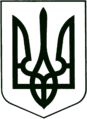 УКРАЇНА
МОГИЛІВ-ПОДІЛЬСЬКА МІСЬКА РАДА
ВІННИЦЬКОЇ ОБЛАСТІВИКОНАВЧИЙ КОМІТЕТ                                                           РІШЕННЯ №265Від 11.08.2022р.                                              м. Могилів-ПодільськийПро внесення змін до рішення 14 сесії міської ради 8 скликання від 23.12.2021 року №437 «Про затвердження Програми фінансування видатків на компенсаційні виплати за пільговий проїзд окремих категорій громадян автомобільним транспортом на міських та приміських автобусних маршрутах загального користування на території Могилів-Подільської міської територіальної громади Могилів-Подільського району Вінницької області на 2022-2024 роки»          Керуючись ст. 52 Закону України «Про місцеве самоврядування в Україні», постановою Кабінету Міністрів України від 11.03.2022 року №252 «Деякі питання формування та виконання місцевих бюджетів у період воєнного стану», -                            виконком міської ради ВИРІШИВ:1. Внести зміни до рішення 14 сесії міської ради 8 скликання     від 23.12.2021 року №437 «Про затвердження Програми фінансування     видатків на компенсаційні виплати за пільговий проїзд окремих категорій     громадян автомобільним транспортом на міських та приміських автобусних     маршрутах загального користування на території Могилів-Подільської     міської територіальної громади Могилів-Подільського району Вінницької     області на 2022-2024 роки», а саме:1.1.  В додатку до рішення Програма фінансування видатків на компенсаційні         виплати за пільговий проїзд окремих категорій громадян автомобільним         транспортом на міських та приміських автобусних маршрутах загального         користування на території Могилів-Подільської міської територіальної         громади Могилів-Подільського району Вінницької області на 2022-2024         роки у розділі І Паспорту програми внести зміни до загального обсягу         ресурсів, необхідних для реалізації даної Програми, а саме:        - 2022р. суму з «1740000 грн» на суму «3740000 грн»;        - 2023р. суму з «1950000 грн» на суму «6000000 грн»;        - 2024р. суму з «2160000 грн» на суму «6500000 грн» та викласти у новій           редакції:Все решта залишити без змін.       2. Контроль за виконанням даного рішення покласти на заступника міського     голови з питань діяльності виконавчих органів Слободянюка М.В..Міський голова                                                       Геннадій ГЛУХМАНЮК2022 рік2023 рік2024 рікМіські маршрути,грн374000060000006500000Приміські маршрути,грн212400223600235000